МИНИСТЕРСТВО ОБРАЗОВАНИЯ СТАВРОПОЛЬСКОГО КРАЯПРИКАЗот 4 октября 2022 г. N 1736-прО КРАЕВОЙ БЛАГОТВОРИТЕЛЬНОЙ НОВОГОДНЕЙ ЕЛКЕ ДЛЯ ДЕТЕЙ,НУЖДАЮЩИХСЯ В ОСОБОЙ СОЦИАЛЬНОЙ ЗАЩИТЕ, И ТАЛАНТЛИВЫХДЕТЕЙ В 2022 ГОДУВ целях поддержки детей, находящихся в трудной жизненной ситуации, а также поощрения талантливых детей приказываю:1. Утвердить прилагаемое Положение о краевой благотворительной Новогодней елке для детей, нуждающихся в особой социальной защите, и талантливых детей в 2022 году.2. Государственному бюджетному учреждению дополнительного образования "Краевой Центр развития творчества детей и юношества имени Ю.А. Гагарина" (далее - ГБУ ДО КЦРТДиЮ) организовать и провести с 20 по 27 декабря 2022 года Новогоднюю елку для детей, нуждающихся в особой социальной защите, и талантливых детей (далее - Губернаторская Елка) в городах Ставрополе, Нефтекумске, Пятигорске.3. Директору ГБУ ДО КЦРТДиЮ (Г.В. Найденко):3.1. Согласовать с министерством образования Ставропольского края смету расходов на проведение Губернаторской Елки.3.2. Заключить дополнительное соглашение к соглашению N 47-1/иц от 28 января 2022 года о предоставлении субсидии из бюджета Ставропольского края государственному бюджетному и автономному учреждению Ставропольского края на иные цели по направлению расходов: "Всероссийские, региональные, краевые, ведомственные мероприятия, участниками и организаторами которых являются бюджетные и автономные учреждения" и осуществить в соответствии с дополнительным соглашением расходы в размере 6327325,00 рубля года на проведение Губернаторской Елки.4. Контроль за исполнением настоящего приказа возложить на заместителя министра образования Ставропольского края Рудьеву Д.Г.5. Настоящий приказ вступает в силу со дня его подписания.МинистрЕ.Н.КОЗЮРАУтвержденоприказомминистерства образованияСтавропольского края"__"____ 2022 года N __ПОЛОЖЕНИЕО КРАЕВОЙ БЛАГОТВОРИТЕЛЬНОЙ НОВОГОДНЕЙ ЕЛКЕ ДЛЯ ДЕТЕЙ,НУЖДАЮЩИХСЯ В ОСОБОЙ СОЦИАЛЬНОЙ ЗАЩИТЕ, И ТАЛАНТЛИВЫХДЕТЕЙ В 2022 ГОДУ1. Настоящее Положение о краевой благотворительной Новогодней елке для детей, нуждающихся в особой социальной защите, и талантливых детей, (далее соответственно - Положение, Губернаторская Елка) регулирует порядок организации и проведения Губернаторской Елки, определяет место и время ее проведения, а также контингент участников.2. Целью проведения Губернаторской Елки является реализация государственной социальной политики по улучшению положения детей в Ставропольском крае, в том числе поддержки детей, оказавшихся в трудной жизненной ситуации, нуждающихся в социальной защите.3. Организатором проведения Губернаторской Елки является министерство образования Ставропольского края.4. Исполнителем Губернаторской Елки выступает государственное бюджетное учреждение дополнительного образования "Краевой центр развития творчества детей и юношества имени Ю.А. Гагарина" (далее - ГБУ ДО КЦРТДиЮ).5. К участию в Губернаторской Елке приглашаются несовершеннолетние дети, находящиеся в трудной жизненной ситуации, в возрасте от 3 до 12 лет включительно, а именно:дети-сироты и дети, оставшиеся без попечения родителей, дети с ограниченными возможностями здоровья; дети-инвалиды; дети военнослужащих и сотрудников органов внутренних дел Ставропольского края, погибших или ставших инвалидами при исполнении служебного долга; дети - жертвы вооруженных и межнациональных конфликтов; дети, оказавшиеся в экстремальных условиях; дети из семей беженцев, вынужденных переселенцев; дети, проживающие в малоимущих семьях; дети, жизнедеятельность которых объективно нарушена в результате сложившихся обстоятельств и которые не могут преодолеть данные обстоятельства самостоятельно или с помощью семьи;детей граждан, призванных на воинскую службу по мобилизации или заключивших контракт о добровольном содействии в выполнении задач, возложенных на вооруженные силы Российской Федерации, в ходе специальной военной операции.(в ред. приказа минобразования Ставропольского края от 20.10.2022 N 1827-пр)6. Общее количество участников Губернаторской Елки - не менее 3000 (три тысячи) человек. Количество участников может быть увеличено организатором Губернаторской Елки в случае экономии денежных средств по результатам проведения конкурсных процедур.Если количество подарков, приобретенных за счет сэкономленных средств, превышает количество мест на объектах, на базе которых проводятся представления Губернаторской Елки, то оставшееся количество подарков выдается ГБУ ДО "КЦРТДиЮ им. Ю.А. Гагарина", должностным лицам ГУ МВД России по Ставропольскому краю, Управления Федеральной службы безопасности Российской Федерации по Ставропольскому краю, Следственного управления Следственного комитета Российской Федерации по Ставропольскому краю, прокуратуры Ставропольского края, благотворительных фондов при предъявлении ими списков детей (в возрасте от 0 до 17 лет), военнослужащих и сотрудников органов внутренних дел Ставропольского края, погибших или ставших инвалидами при исполнении служебного долга, при предъявлении соответствующей доверенности.7. Проведение Губернаторской Елки осуществляется ежедневно: 19, 20, 21, 22 декабря 2022 года в 09.30 часов и 13.00 часов в г. Ставрополе; 23 декабря 2022 года в 11.00 часов и 14.00 часов в г. Нефтекумске; 26 декабря 2022 года в 11.00 часов и 14.00 часов в г. Пятигорске. Организация и проведение новогодних мероприятий осуществляется в соответствии с требованиями санитарного законодательства в условиях распространения новой коронавирусной инфекции (COVID-19) на территории Ставропольского края.8. Губернаторская Елка включает в себя одиннадцать праздничных новогодних развлекательных программ следующего содержания: новогоднее представление у елки, новогодний спектакль с участием артистов, вручение новогодних подарков.9. График проведения новогодних представлений, перечень учреждений и организаций, направляющих детей для участия в Губернаторской Елке, определяет созданная рабочая группа по подготовке к Губернаторской Елке на своем заседании (далее - рабочая группа).10. Распределение приглашений на Губернаторскую Елку в органах местного самоуправления Ставропольского края производится межведомственными комиссиями при администрациях муниципальных округов и городских округов.11. Организация проезда детей к месту проведения Губернаторской Елки и обратно осуществляется за счет направляющей стороны. Главам администраций муниципальных округов и городских округов Ставропольского края обеспечивают доставку детей, с соблюдением мер безопасности, предъявляемых к организованной перевозке детей, санитарного законодательства в условиях распространения новой коронавирусной инфекции (COVID-19) на территории Ставропольского края, предоставляют детям сухой паек на время следования к месту проведения новогодних мероприятий с соблюдением санитарного законодательства.12. На Губернаторской Елке по графику присутствуют представители рабочей группы, организатора и исполнителя, которые осуществляют оперативное руководство мероприятием.13. Финансирование Губернаторской Елки осуществляется за счет средств бюджета Ставропольского края, выделенных по отрасли "Образования" ГБУ ДО "Краевой центр развития творчества детей и юношества имени Ю.А. Гагарина".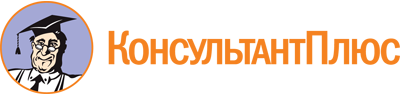 Приказ минобразования Ставропольского края от 04.10.2022 N 1736-пр
(ред. от 20.10.2022)
"О краевой благотворительной Новогодней елке для детей, нуждающихся в особой социальной защите, и талантливых детей в 2022 году"
(вместе с "Положением о краевой благотворительной Новогодней елке для детей, нуждающихся в особой социальной защите, и талантливых детей в 2022 году")Документ предоставлен КонсультантПлюс

www.consultant.ru

Дата сохранения: 10.11.2022
 Список изменяющих документов(в ред. приказа минобразования Ставропольского краяот 20.10.2022 N 1827-пр)Список изменяющих документов(в ред. приказа минобразования Ставропольского краяот 20.10.2022 N 1827-пр)